Заявка на участие в техническом комитетепо стандартизации (ТК) «Оборудование4	и технология литейного производства»5	 	6Прошу  включить  в  состав  ТК   «Оборудование  и  технология  литейного  производства»     вкачестве  члена 	    	8	 	9	наименование полное,  наименование сокращенное,  юридический адрес,  фактический  адрес10	 	11	(далее  —  Заявитель)   осуществляющую  деятельность в  соответствии  с кодами:12	 	13	коды (ОКПД2)   ОК  034-2014 (КПЕС 2008)   или (ОКВЭД2)   ОК  029-2014  (КДЕСРед.2)Заявитель  	является / не являетсячленом  действующего  техническогокомитета по стандартизации: 	.наименование ТК  (при наличии)Заявитель	функций по ведению  действующегоосуществляет / не осуществляеттехнического  комитета по стандартизации: 	.наименование ТК  (при наличии)Обоснование участия в качестве члена ТК:а)   являемся  потребителями  оборудования  литейного производства;б)   являемся  производителями  оборудования  литейного производства;в)   применяем  технологии  литейного производства;г)  другое   	 	.Просим  назначить полномочным  представителем Заявителя:ФИО:   	28Должность:    	Ученое звание (при наличии):   	                                                                                           Квалификация  в  области  деятельности   ТК:   	__________________________________________________________________________32	Номер  сертификата  соответствия  эксперта  по  стандартизации  (при   наличии):   	33	__________________________________________________________________________Телефон:   	Факс:   	Электронная  почта:   	37ЗаявительНаименованиеЮридический  адрес                            Руководитель					/		      /	           /                 /4142	МП43подпись	ФИО	дата44	ЛИТЕЙЩИК РОССИИ. № 3. 2019 г.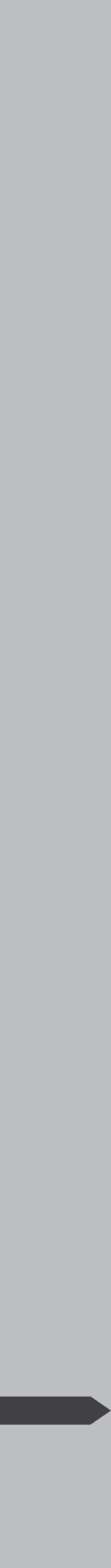 